Stage-bezoeker: Datum stagebezoek: Gegevens student:Naam student:Stageschool: Stagementor: Aantal kleuters: Leeftijd kleuters:Waarop is dit verslag gebaseerd?Inhoud van de observatie:Gesprek met de student: Gesprek met de stagementor:Gesprek met de directie: Voor elke stagecompetentie wordt groen, oranje of rood licht gegeven. Zo heb je een idee in welke mate je de competentie tot nu toe bereikt. Bij ‘feedback’ vind je toelichting hierbij. Bij ‘feedforward’ lees je tips waarmee je in de nabije toekomst aan de slag kan. (gebaseerd op de feedbackcyclus van Hattie, 2014)Opgelet: 	Onder elke competentie zijn de einddoelen van de 3de opleidingsfase opgenomen. Op de stagewebsite is de leerlijn van de doelen opgenomen. Doelen die in een vorige fase beschreven zijn, zijn verwacht verworven te hebben.
De groen gemarkeerde competenties zijn breekpunten op het einde van didactische stage 3.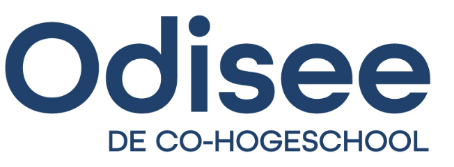 Warmoesberg 261000 BRUSSELTel. 02-608 49 34Studiegebied ONDERWIJsBachelor in het Onderwijs: Kleuteronderwijs3 BaKO2020-2021FEEDBACK STAGEBEZOEKStage 3 BaKOStagecompetentiesDe leraar als begeleider van leer- en ontwikkelingsprocessenFeed-up Waar werk je naartoe?De leraar als begeleider van leer- en ontwikkelingsprocessenFeed-up Waar werk je naartoe?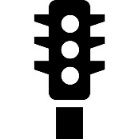 Feedback    Waar sta je nu?Toelichting/voorbeeldenFeedforwardWat zijn volgende stappen? Tips.De leraar als opvoederFeed-up Waar werk je naartoe?De leraar als opvoederFeed-up Waar werk je naartoe?Feedback    Waar sta je nu? Toelichting/voorbeeldenFeedforwardWat zijn volgende stappen? Tips.3. De leraar als inhoudelijk expertFeed-up Waar werk je naartoe?3. De leraar als inhoudelijk expertFeed-up Waar werk je naartoe?Feedback    Waar sta je nu? Toelichting/voorbeeldenFeedforwardWat zijn volgende stappen? Tips.4. De leraar als OrganisatorFeed-up Waar werk je naartoe?4. De leraar als OrganisatorFeed-up Waar werk je naartoe?Feedback    Waar sta je nu?Toelichting/voorbeeldenFeedforwardWat zijn volgende stappen? Tips.5. De leraar als innovatorFeed-up Waar werk je naartoe?5. De leraar als innovatorFeed-up Waar werk je naartoe?Feedback    Waar sta je nu?Toelichting/voorbeeldenFeedforwardWat zijn volgende stappen? Tips.6. De leraar als partner van oudersFeed-up Waar werk je naartoe?6. De leraar als partner van oudersFeed-up Waar werk je naartoe?Feedback    Waar sta je nu?Toelichting/voorbeeldenFeedforwardWat zijn volgende stappen? Tips.7. De leraar als lid van een schoolteamFeed-up Waar werk je naartoe?7. De leraar als lid van een schoolteamFeed-up Waar werk je naartoe?Feedback    Waar sta je nu?Toelichting/voorbeeldenFeedforwardWat zijn volgende stappen? Tips.8. De leraar als partner van externenFeed-up Waar werk je naartoe?8. De leraar als partner van externenFeed-up Waar werk je naartoe?Feedback    Waar sta je nu?Toelichting/voorbeeldenFeedforwardWat zijn volgende stappen? Tips.       9. TaalvaardigheidFeed-up Waar werk je naartoe?       9. TaalvaardigheidFeed-up Waar werk je naartoe?Feedback    Waar sta je nu? Toelichting/voorbeeldenFeedforwardWat zijn volgende stappen? Tips.10. Muzische grondhoudingFeed-up Waar werk je naartoe?10. Muzische grondhoudingFeed-up Waar werk je naartoe?Feedback    Waar sta je nu?Toelichting/voorbeeldenFeedforwardWat zijn volgende stappen? Tips.      11. BeroepshoudingenFeed-up Waar werk je naartoe?      11. BeroepshoudingenFeed-up Waar werk je naartoe?Feedback    Waar sta je nu?Toelichting/voorbeeldenFeedforwardWat zijn volgende stappen? Tips.Persoonlijke leerdoelen (vooraf door de student zelf geformuleerd)Persoonlijke leerdoelen (vooraf door de student zelf geformuleerd)Feedback    Waar sta je nu?Toelichting/voorbeeldenFeedforwardWat zijn volgende stappen? Tips.Besluit van de stagebegeleider + handtekening:Besluit van de student:Volgende competenties liggen in het huidig ontwikkelingsniveau (comfortzone):Volgende competenties liggen in de zone van naaste ontwikkeling (leerzone):Mijn feedforward (op basis van de ontvangen feedback van verschillende actoren en op basis van zelfreflectie) :Mijn feedforward (op basis van de ontvangen feedback van verschillende actoren en op basis van zelfreflectie) :